Primary 3 are going to be learning about the weather and how it affects us. We will also be learning about the Sun and the Moon in science.Please work with your child to discuss these topics.This information will be used to inform our planning. If you feel your child will not be able to convey this information to classmates, please feel free to write notes down for them.Homework Discussion Help sheetSocial Studies/R.M.E./Science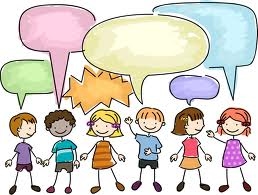 Ask me about…e.g. electricity, farms, religious festivalsAsk me about…e.g. electricity, farms, religious festivalsPoints you might want to discuss with your childPoints you might want to discuss with your childWhat do I already know? (Talk about previous experiences/knowledge)What do I want to find out about this topic?Where will I find this information?What would I like to do in class? e.g. paired work, experiments, tripsHow would I like to showcase my learning? e.g. power point, flipchart, personal talkHow would I like to showcase my learning? e.g. power point, flipchart, personal talk